INFORMACIÓN OPORTUNA SOBRE LABALANZA COMERCIAL DE MERCANCÍAS DE MÉXICO AGOSTO DE 2022La información oportuna de comercio exterior de agosto de 2022 registró un déficit comercial de 5 498 millones de dólares, saldo que se compara con el déficit de 3 744 millones de dólares en el mismo mes de 2021. En los primeros ocho meses de 2022, la balanza comercial presentó un déficit de 24 402 millones de dólares.ExportacionesEn agosto de 2022, el valor de las exportaciones de mercancías alcanzó 50 670 millones de dólares, cifra integrada por 47 455 millones de dólares de exportaciones no petroleras y por 3 215 millones de dólares de petroleras. Así, en el mes de referencia, las exportaciones totales aumentaron 25.2 % a tasa anual, resultado de incrementos de 25.6 % en las exportaciones no petroleras y de 19.7 %, en las petroleras. Al interior de las exportaciones no petroleras, las dirigidas a Estados Unidos crecieron a una tasa anual de 27.6 % y las canalizadas al resto del mundo, 17 por ciento.En agosto de 2022 y con cifras desestacionalizadas, las exportaciones totales de mercancías reportaron un descenso mensual de 0.86 %, resultado neto de una caída de 14.82 % en las exportaciones petroleras y de un aumento de 0.25 % en las no petroleras.ImportacionesEn agosto de 2022, el valor de las importaciones de mercancías fue de 56 168 millones de dólares. Este monto significó un ascenso anual de 27 %, reflejo de crecimientos de 24.1 % en las importaciones no petroleras y de 49.5 % en las petroleras. Al considerar las importaciones por tipo de bien, se observaron avances anuales de 43.8 % en las importaciones de bienes de consumo, de 24.2 % en las de bienes de uso intermedio y de 30.1 % en las de bienes de capital.Con series ajustadas por estacionalidad, las importaciones totales mostraron una reducción mensual de 2.10 %, derivado de retrocesos de 0.14 % en las importaciones no petroleras y de 13.30 % en las petroleras. Por tipo de bien, se presentaron disminuciones mensuales de 5.55 % en las importaciones de bienes de consumo, de 1.96 % en las de bienes de uso intermedio y un incremento de 3.03 % en las importaciones de bienes de capital.Cifras originalesBalanza Comercial de Mercancías de MéxicoNota: Debido al redondeo de las cifras, las sumas de los parciales pueden no coincidir con los totales.* Cifras oportunasPara consultas de medios y periodistas, escribir a: comunicacionsocial@inegi.org.mxo llamar al teléfono (55) 52-78-10-00, exts. 1134, 1260 y 1241.Dirección de Atención a Medios / Dirección General Adjunta de Comunicación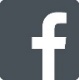 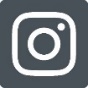 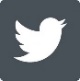 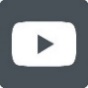 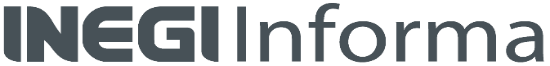 ANEXONota técnicaCifras originalesSaldo de la balanza comercial de mercancías La información oportuna de comercio exterior de agosto de 2022 indica un déficit comercial de 5 498 millones de dólares. Dicho saldo se compara con el déficit de 5 959 millones de dólares reportado en julio. La reducción del déficit comercial entre julio y agosto se originó de la combinación de un menor déficit de la balanza de productos no petroleros —que pasó de 1 701 millones de dólares en julio a 1 129 millones de dólares en agosto— y de un mayor déficit de la balanza de productos petroleros —que pasó de 4 258 millones de dólares a 4 370 millones de dólares en esa misma comparación—.En los primeros ocho meses de 2022, la balanza comercial presentó un déficit de 24 402 millones de dólares.Cuadro 2Balanza Comercial de Mercancías de MéxicoMillones de dólares* Cifras oportunasExportaciones totales de mercancíasEn agosto de 2022, el valor de las exportaciones de mercancías fue de 50 670 millones de dólares, monto superior en 25.2 % al del mismo mes de 2021. Dicha tasa fue resultado de alzas de 25.6 % en las exportaciones no petroleras y de 19.7 % en las petroleras. Al interior de las exportaciones no petroleras, las dirigidas a Estados Unidos avanzaron 27.6 % a tasa anual y las canalizadas al resto del mundo, 17 por ciento.Cuadro 3Exportaciones no petroleras a distintos mercados * Cifras oportunasExportaciones por tipo de mercancíaEn agosto de 2022, las exportaciones de productos manufacturados ascendieron a 45 212 millones de dólares, lo que representó un alza de 27.1 % a tasa anual. Los crecimientos más importantes se observaron en las exportaciones de productos automotrices (42.5 %), de productos de la siderurgia (38.7 %), de maquinaria y equipo especial para industrias diversas (32.4 %), de alimentos, bebidas y tabaco (21.8 %) y de equipos y aparatos eléctricos y electrónicos (8.4 %). A su vez, el aumento anual de las exportaciones de productos automotrices fue resultado de incrementos de 43.7 % en las ventas canalizadas a Estados Unidos y de 36.7 %, en las dirigidas a otros mercados.En agosto de 2022, el valor de las exportaciones petroleras fue de 3 215 millones de dólares. Este monto se integró por 2 518 millones de dólares de ventas de petróleo crudo y por 697 millones de dólares de exportaciones de otros productos petroleros. En ese mes, el precio promedio de la mezcla mexicana de crudo de exportación se situó en 87.26 dólares por barril, cifra menor en 10.56 dólares a la del mes previo, aunque superior en 19.48 dólares a la de agosto de 2021. En cuanto al volumen de crudo exportado, este se ubicó en el mes de referencia en 0.931 millones de barriles diarios, nivel inferior al de 1.079 millones de barriles diarios de julio y al de 1.098 millones de barriles diarios de agosto de 2021.El valor de las exportaciones agropecuarias y pesqueras, en el octavo mes del año en curso, fue de 1 555 millones de dólares, un avance anual de 17.9 por ciento. Las expansiones más importantes se registraron en las exportaciones de aguacate (44.8 %), de mango (26.5 %), de legumbres y hortalizas frescas (10.8 %) y de jitomate (8.7 %). En contraste, las caídas anuales más relevantes se presentaron en las exportaciones de cebolla y ajo (11.5 %) y de cítricos (8.1 %). Las exportaciones extractivas se ubicaron en 688 millones de dólares, con una reducción anual de 24.2 por ciento.En el periodo enero-agosto de 2022, el valor de las exportaciones totales sumó 377 946 millones de dólares, un crecimiento anual de 18.9 por ciento. Dicha tasa se derivó de alzas de 17 % en las exportaciones no petroleras y de 50.3 % en las petroleras.Estructura de las exportacionesLa estructura del valor de las exportaciones de mercancías durante los primeros ocho meses de 2022 fue la siguiente: bienes manufacturados, 87.1 %; productos petroleros, 7.4 %; bienes agropecuarios, 3.9 % y productos extractivos no petroleros, 1.6 por ciento.Importaciones totales de mercancíasEl valor de las importaciones de mercancías en agosto de 2022 se ubicó en 56 168 millones de dólares, lo que representó un aumento anual de 27 por ciento.Importaciones por tipo de bienEn agosto de 2022, las importaciones de bienes de consumo fueron de 7 683 millones de dólares, cifra que se tradujo en un alza anual de 43.8 por ciento. Dicha tasa fue resultado de incrementos de 32.9 % en las importaciones de bienes de consumo no petroleros y de 73 % en las de bienes de consumo petroleros (gasolina y gas butano y propano). Por su parte, se importaron bienes de uso intermedio por un valor de 44 082 millones de dólares, nivel superior en 24.2 % al reportado en agosto de 2021. A su vez, esta cifra se originó de crecimientos de 22.4 % en las importaciones de productos de uso intermedio no petroleros y de 40.1 % en las de bienes de uso intermedio petroleros. En lo que corresponde a las importaciones de bienes de capital, en el mes de referencia, estas alcanzaron 4 403 millones de dólares, para un ascenso anual de 30.1 por ciento.En los primeros ocho meses de 2022, el valor acumulado de las importaciones totales fue de 402 348 millones de dólares, monto mayor en 24.1 % al observado en igual lapso de 2021. A su interior, las importaciones no petroleras avanzaron a una tasa anual de 20.9 % y las petroleras lo hicieron en 51.2 por ciento.Estructura de las importacionesEn el periodo enero-agosto de 2022, la estructura del valor de las importaciones fue la siguiente: bienes de uso intermedio, 78.9 %; bienes de consumo, 13.4 % y bienes de capital, 7.7 por ciento.Cifras desestacionalizadasEn agosto de 2022, con cifras desestacionalizadas, la balanza comercial registró un déficit de 3 618 millones de dólares, en julio el déficit fue de 4 314 millones de dólares. La disminución del déficit entre julio y agosto fue resultado de un mayor saldo de la balanza de productos no petroleros —que pasó de un déficit de 24 millones de dólares en julio a un superávit de 156 millones de dólares en agosto— y de un menor déficit de la balanza de productos petroleros —que pasó de 4 290 millones de dólares a 3 774 millones de dólares en esa misma comparación—.Gráfica 1Saldo de la balanza comercial de mercancías de Méxicoserie desestacionalizadaMillones de dólares* Cifras oportunasEn agosto de 2022, las exportaciones totales desestacionalizadas reportaron un descenso mensual de 0.86 %, resultado de la combinación de una reducción de 14.82 % en las exportaciones petroleras y de un crecimiento de 0.25 % en las no petroleras. Al interior de las exportaciones no petroleras, las manufactureras presentaron un avance mensual de 0.97 por ciento. A su vez, dicha tasa fue reflejo neto de un ascenso de 8.65 % en las exportaciones automotrices y de un retroceso de 2.48 % en las manufactureras no automotrices.Gráfica 2Exportaciones de mercancías Millones de dólares*  Cifras oportunasEn agosto de 2022, las importaciones totales de mercancías mostraron una disminución mensual desestacionalizada de 2.10 por ciento. Esta cifra fue resultado de descensos de 0.14 % en las importaciones no petroleras y de 13.30 % en las petroleras. Por tipo de bien, se observaron caídas mensuales de 5.55 % en las importaciones de bienes de consumo (retroceso de 1.06 % en las de bienes de consumo no petroleros) y de 1.96 % en las de bienes de uso intermedio (reducción de 0.37 % en las de bienes de uso intermedio no petroleros) y un aumento de 3.03 % en las importaciones de bienes de capital.Gráfica 3Importaciones de mercancíasMillones de dólares* Cifras oportunasLa información oportuna de comercio exterior que se presenta en este documento la elabora el Sistema de Administración Tributaria (SAT), la Secretaría de Economía (SE), el Banco de México y el Instituto Nacional de Estadística y Geografía (INEGI). Balanza Comercial de Mercancías de México. SNIEG. Información de Interés Nacional.ConceptoConceptoConceptoConceptoConceptoAgosto*Agosto*Enero-Agosto*Enero-Agosto*ConceptoConceptoConceptoConceptoConceptoMillones de dólaresVariación % anualMillones de dólaresVariación % anualExportaciones totalesExportaciones totalesExportaciones totalesExportaciones totales50 670.025.2377 945.818.9PetrolerasPetrolerasPetroleras3 215.119.727 737.550.3No petrolerasNo petrolerasNo petroleras47 454.925.6350 208.317.0AgropecuariasAgropecuarias1 555.417.914 809.710.6ExtractivasExtractivas687.7-24.26 060.8-6.3ManufacturerasManufactureras45 211.927.1329 337.817.8Automotrices15 245.642.5105 295.915.2No automotrices29 966.220.6224 041.919.1Importaciones totales Importaciones totales Importaciones totales Importaciones totales 56 168.227.0402 347.624.1PetrolerasPetrolerasPetroleras7 584.649.552 274.151.2No petrolerasNo petrolerasNo petroleras48 583.624.1350 073.520.9Bienes de consumoBienes de consumoBienes de consumo7 682.943.853 910.139.6PetrolerasPetroleras2 505.873.017 661.277.1No petrolerasNo petroleras5 177.132.936 248.926.5Bienes intermediosBienes intermediosBienes intermedios44 082.124.2317 632.322.2PetrolerasPetroleras5 078.840.134 612.940.7No petrolerasNo petroleras39 003.322.4283 019.320.3Bienes de capitalBienes de capitalBienes de capital4 403.230.130 805.219.9Saldo de la balanza comercialSaldo de la balanza comercialSaldo de la balanza comercialSaldo de la balanza comercial -5 498.246.8 -24 401.7282.9Concepto202020212022202220222022Concepto20202021Jun.Jul.Ago.*Ene.-Ago.*Exportaciones totales417 171494 76551 23446 50450 670377 946Petroleras17 65529 2174 0963 9233 21527 737No petroleras399 515465 54847 13842 58147 455350 208Importaciones totales382 986505 70355 19152 46456 168402 348Petroleras31 40853 8518 7668 1817 58552 274No petroleras351 578451 85246 42544 28248 584350 073Balanza comercial total34 185-10 939-3 957-5 959-5 498-24 402Petrolera-13 753-24 635-4 670-4 258-4 370-24 537No petrolera47 93813 696712-1 701-1 129135ConceptoParticipación porcentual
Ene.-Ago.*
2022Variación porcentual anualVariación porcentual anualVariación porcentual anualVariación porcentual anualVariación porcentual anualConceptoParticipación porcentual
Ene.-Ago.*
202220212022202220222022ConceptoParticipación porcentual
Ene.-Ago.*
20222021Jun.Jul.Ago.*Ene.-Ago.*Total100.0016.517.811.925.617.0Estados Unidos82.3616.221.712.227.618.4Automotriz24.9613.724.19.543.715.5Otras57.4017.420.713.221.119.6Resto del Mundo17.6417.91.010.517.011.0Automotriz5.1014.13.829.436.713.8Otras12.5419.30.04.89.59.9